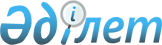 "Қазақстан Республикасы Үкіметінің заң жобалау жұмыстарының 2014 жылға арналған жоспары туралы" Қазақстан Республикасы Үкіметінің 2013 жылғы 31 желтоқсандағы № 1547 қаулысына өзгеріс пен толықтыру енгізу туралыҚазақстан Республикасы Үкіметінің 2014 жылғы 4 мамырдағы № 439 қаулысы

      Қазақстан Республикасының Үкіметі ҚАУЛЫ ЕТЕДІ:



      1. «Қазақстан Республикасы Үкіметінің заң жобалау жұмыстарының 2014 жылға арналған жоспары туралы» Қазақстан Республикасы Үкіметінің 2013 жылғы 31 желтоқсандағы № 1547 қаулысына мынадай өзгеріс пен толықтыру енгізілсін:



      көрсетілген қаулымен бекітілген Қазақстан Республикасы Үкіметінің заң жобалау жұмыстарының 2014 жылға арналған жоспарында:



      реттік нөмірі 1-жол алынып тасталсын;



      мынадай мазмұндағы реттік нөмірі 26-1-жолмен толықтырылсын:

      «                                                                   ».

      2. Осы қаулы қол қойылған күнінен бастап қолданысқа енгізіледі.      Қазақстан Республикасының

      Премьер-Министрі                                     К. Мәсімов
					© 2012. Қазақстан Республикасы Әділет министрлігінің «Қазақстан Республикасының Заңнама және құқықтық ақпарат институты» ШЖҚ РМК
				26-1Қазақстан Республикасының кейбір заңнамалық актілеріне кедендік әкімшілендіру мәселелері бойынша өзгерістер мен толықтырулар енгізу туралыҚаржыминісәуірмамырмаусымА.М. Теңгебаев